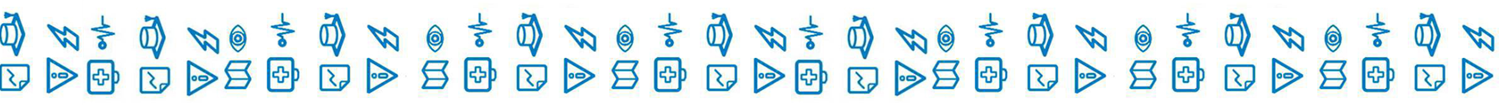 Информация о развитии рынка трудаЛенинградской области В октябре 2019 года в условиях сохранявшейся стабильной ситуации на рынке труда Ленинградской области наблюдалось сокращение: численности безработных граждан, зарегистрированных в службе занятости и уровня регистрируемой безработицы.	Гражданами, обратившимися в службу занятости населения в октябре                 2019 года, подано 6031 заявление о предоставлении государственных услуг (далее – госуслуга) (таблица 1).Обратились за госуслугой по: - содействию в поиске подходящей работы – 2001 человек (каждый третий,    из числа граждан, подавших заявление о предоставлении госуслуг); - профессиональной ориентации – 2025 человек; - информированию о положении на рынке труда – 2195 человек                               и 255 работодателей.Безработными признаны 919 человек (таблица 4), которым назначена социальная выплата в виде пособия по безработице (таблица 5).В течение октября с регистрационного учета сняты по различным причинам              1970 человек, из числа граждан, обратившихся в целях поиска подходящей работы, в т.ч. 993 безработных гражданина. При содействии службы занятости населения в октябре: - трудоустроено на все виды работ 882 человека, из них: 397 человек (45%) безработные граждане, 485 человек (55%) ищущие работу граждане, в том числе                 в период до признания их безработными, т.е. в течение нескольких дней (таблица 6); - приступили к профессиональному обучению 2025 безработных граждан.В январе-октябре 2019 года служба занятости населения работала:- с 76091 гражданином подавшим заявление о предоставлении госуслуг, из них: каждый третий гражданин обратился за содействием в поиске подходящей работы – 25279 человек.При содействии службы занятости населения в январе-октябре 2019 года:- трудоустроено на все виды работ 14691 человек;- эффективность трудоустройства граждан (отношение трудоустроенных граждан к ищущим работу гражданам обратившимся в службу занятости населения) – 58,1%. Из общего числа трудоустроенных: на общественные работы трудоустроены – 803 человека и на временные работы – 8265 несовершеннолетних граждан в возрасте 14-18 лет в свободное от учебы время;- 11691 гражданину (77,9% от всех трудоустроенных) работа предоставлена                в период до присвоения статуса «безработный».В январе-октябре 2019 года:- получили госуслугу по профориентации 25243 гражданина;- приступили к профессиональному обучению 2001 человек, в том числе:                        	1143 безработных гражданина,517 граждан предпенсионного возраста (за 5 лет до наступления возраста, дающего право на назначение страховой пенсии по старости),  245 женщин, находящиеся в отпуске по уходу за ребенком до достижения                  им возраста трех лет,90 пенсионеров, стремящихся возобновить трудовую деятельность,6 незанятых инвалидов;- на досрочную пенсию направлено 10 безработных граждан;- пособие по безработице назначено 8812 безработным гражданам.Спрос на рабочую силуНа 1 ноября 2019 года текущий спрос на рабочую силу составил 22654 единицы, что на 1113 вакансий меньше, чем в начале октября 2019 года.Вакансии распределились следующим образом: от 321 единицы                               (1,4% от текущего спроса на рабочую силу) в Волосовском муниципальном районе до 3122 единиц (13,8%) в Гатчинском муниципальном районе. В экономике региона сохранялась высокая потребность в рабочих кадрах. Для трудоустройства рабочих в начале ноября 2019 года предлагались 16446 вакансий (72,6%), для инженерно-технических работников и служащих – 6208 вакансий (27,4%).Наибольшую потребность в кадрах испытывала сфера «обрабатывающие производства» – 6321 вакансия (27,9% от общего числа вакансий – 22654 единицы), далее по видам экономической деятельности: государственное управление и обеспечение военной безопасности; социальное обеспечение – 3102 вакансии (13,7%);транспортировка и хранение – 1886 вакансий (8,3%);строительство – 1849 вакансий (8,2%);торговля оптовая и розничная; ремонт автотранспортных средств 
и мотоциклов – 1710 вакансий (7,5%);деятельность административная и сопутствующие дополнительные услуги – 1473 вакансии (6,5%);деятельность в области здравоохранения и социальных услуг – 1241 вакансия (5,5%);сельское, лесное хозяйство, охота, рыболовство и рыбоводство – 958 вакансий (4,2%);образование – 941 вакансия (4,2%);деятельность профессиональная, научная и техническая – 519 вакансий (2,3%);деятельность гостиниц и предприятий общественного питания – 518 вакансий (2,3%);добыча полезных ископаемых – 454 вакансии (2%);обеспечение электрической энергией, газом и паром; кондиционирование воздуха – 375 вакансий (1,7%);деятельность финансовая и страховая – 319 вакансий (1,4%);деятельность по операциям с недвижимым имуществом – 262 вакансии                  (1,1%);предоставление прочих видов услуг – 255 вакансий (1,1%);водоснабжение; водоотведение, организация сбора и утилизации отходов, деятельность по ликвидации загрязнений – 249 вакансий (1,1%) и т.д.Текущий спрос на рабочую силу по сравнению с началом октября увеличился             в следующих сферах:торговля оптовая и розничная; ремонт автотранспортных средств и мотоциклов – на 248 единиц;деятельность в области культуры, спорта, организации досуга и развлечений – на 23 единицы;деятельность по операциям с недвижимым имуществом – на 20 единиц;добыча полезных ископаемых – на 8 единиц;водоснабжение; водоотведение, организация сбора и утилизации отходов, деятельность по ликвидации загрязнений – на 5 единиц.Спрос на рабочую силу по сравнению с началом октября текущего года сократился в следующих сферах деятельности:строительство – на 762 единицы;государственное управление и обеспечение военной безопасности; социальное обеспечение – на 109 единиц;сельское, лесное хозяйство, охота, рыболовство и рыбоводство – 
на 100 единиц;деятельность в области здравоохранения и социальных услуг – на 88 единиц;образование – на 72 единицы;транспортировка и хранение – на 66 единиц;деятельность гостиниц и предприятий общественного питания – на 58 единиц;обеспечение электрической энергией, газом и паром; кондиционирование воздуха – на 46 единиц;предоставление прочих видов услуг – на 32 единицы;деятельность административная и сопутствующие дополнительные услуги – на 28 единиц;обрабатывающие производства – на 23 единицы;деятельность финансовая и страховая – на 18 единиц;деятельность в области информации и связи – на 13 единиц;деятельность профессиональная, научная и техническая – на 2 единицы.По 20 наименованиям наиболее востребованных рабочих профессий заявлено 9138 вакансий (40,3% от текущего спроса на рабочую силу). Предложение рабочей силы по этой группе профессий в 7,4 раза меньше. По 20 наименованиям наиболее востребованных должностей инженерно-технических работников и служащих заявлено 4039 вакансий (17,8% от текущего спроса на рабочую силу). Предложение рабочей силы по этой группе профессий                        в 4,8 раза больше.Сохранялся высокий спрос на неквалифицированных работников. 
По 20 наименованиям наиболее востребованных профессий этой группы заявлено 3546 вакансий (15,7% от текущего спроса на рабочую силу). Предложение рабочей силы по этой группе профессий в 5,7 раз меньше.На 1 ноября 2019 года напряженность на рынке труда в среднем 
по Ленинградской области составила 0,2 незанятых граждан на одну вакансию (таблица 3). Численность безработных гражданВ октябре 2019 года безработными признаны 919 человек, что на 100 человек больше, чем в октябре 2018 года.К началу ноября 2019 года (по отношению к началу октября 2019 года) число безработных граждан: сократилось в Бокситогорском, Волосовском, Волховском, Всеволожском, Кингисеппском, Киришском, Кировском, Ломоносовском, Лужском, Подпорожском, Приозерском, Сланцевском муниципальных районах                                 и Сосновоборском городском округе;не изменилось в Лодейнопольском муниципальном районе;незначительно увеличилось в Выборгском, Гатчинском, Тихвинском, Тосненском муниципальных районах.В моногородах численность безработных граждан: сократилась в  г. Сясьстрой – до 50 человек (на 1 человека), г. Сланцы – до 146 человек (на 12 человек);не изменилась в г. Пикалево – 46 человек.Состав безработных гражданВ общей численности безработных граждан, состоявших на учете в службе занятости населения, в начале ноября 2019 года (3484 человека):осуществлявших трудовую деятельность – 3246 человек (93,2%), из них:
по причинам прекращения трудовой деятельности:уволенные по собственному желанию – 1898 человек (58,5%);уволенные по соглашению сторон – 444 человека (13,7%);уволенные в связи с ликвидацией организации, либо прекращением деятельности индивидуальным предпринимателем – 534 человека (16,5%);уволенные с государственной службы – 26 человек (0,8%).Из 3484 безработных гражданина:по возрасту:16-17 лет – 22 человека (0,6%);18-19 лет – 81 человек (2,3%);20-24 года – 206 человек (5,9%);25-29 лет – 207 человек (5,9%);30-49 лет – 1814 человек (52,1%);50 лет и старше – 1154 человека (33,1%);по образованию:высшее образование – 1116 человек (32%);среднее проф. образование – 1502 человека (43,1%);	среднее общее образование – 467 человек (13,4%);основное общее образование – 357 человек (10,2%);не имеющие основного общего образования – 42 человека (1,2%);по отдельным категориям граждан:родителей, имеющих несовершеннолетних детей, всего – 719 человек (20,6%);инвалидов – 382 человека (11%);граждан предпенсионного возраста – 824 человека (23,7%);граждан, стремящихся возобновить трудовую деятельность после длительного перерыва (более одного года), – 359 человек (10,3%);граждан, впервые ищущих работу (ранее не работавших), – 238 человек (6,9%).Уровень регистрируемой безработицыНа 1 ноября 2019 года уровень регистрируемой безработицы                                    в Ленинградской области имел значение 0,34% (справочно: в начале января                  2019 года – 0,30, в начале ноября 2018 года – 0,30%) (таблица 4).При среднеобластном уровне регистрируемой безработицы в начале ноября              2019 года – 0,34%, по территориям этот показатель имел значение: от 0,10% 
в Ломоносовском муниципальном районе до 0,81% в Волосовском муниципальном районе. В 7 муниципальных районах Ленинградской области уровень регистрируемой безработицы несколько выше среднеобластного значения.По сравнению с началом октября 2019 года уровень регистрируемой безработицы:сократился в Бокситогорском, Волосовском, Волховском, Кингисеппском, Киришском, Кировском, Подпорожском, Приозерском, Сланцевском муниципальных районах и Сосновоборском городском округе; не изменился во Всеволожском, Выборгском, Лодейнопольском, Ломоносовском, Лужском, Тихвинском, Тосненском муниципальных районах;незначительно увеличился в Гатчинском муниципальном районе.В 2019 году Ленинградская область продолжает входить в ограниченное число субъектов Российской Федерации, имеющих низкую регистрируемую безработицу. Социальное партнерство в сфере трудаНа 1 ноября 2019 года в Ленинградской области действовали                                 1203 уведомительно зарегистрированных коллективных договора, которыми охвачено 182,0 тыс. работающих граждан.Государственное управление охраной труда	В октябре 2019 года представители комитета приняли участие в работе комиссий по расследованию несчастных случаев в шести организациях Ленинградской области, из них: три несчастных случая с тяжелым исходом; три несчастных случая со смертельным исходом.	В рамках реализации подпрограммы «Улучшение условий и охраны труд                     в Ленинградской области» Государственной программы Ленинградской области «Содействие занятости населения Ленинградской области», утвержденной постановлением Правительства Ленинградской области от 07.12.2015 № 466 организованы и проведены 2 семинара по охране труда для руководителей                         и специалистов Всеволожского (03.10.2019) и Кировского муниципальных районов (17.10.2019), в которых приняли участие 234 человека.Справочно:По данным Петростата, в среднем за январь-сентябрь 2019 года,                                     в Ленинградской области уровень безработицы (по методологии МОТ) – 3,9%, численность безработных – 38,0 тыс. человек.Средняя заработная плата по Ленинградской области в августе 2019 года              (по последним данным Петростата) – 45610 руб.Средний размер пособия по безработице в октябре 2019 года – 10244,05  руб.Величина прожиточного минимума для трудоспособного населения 
за 2 квартал 2019 года – 11646 руб. Размер минимальной заработной платы в Ленинградской области с 1 января 2019 года – 12000 руб.ЧИСЛЕННОСТЬ ГРАЖДАН, ОБРАТИВШИХСЯ ЗА ПРЕДОСТАВЛЕНИЕМ ГОСУДАРСТВЕННЫХ УСЛУГТаблица 1ИНФОРМАЦИЯ ПО МОНОГОРОДАМ ЛЕНИНГРАДСКОЙ ОБЛАСТИТаблица 4.1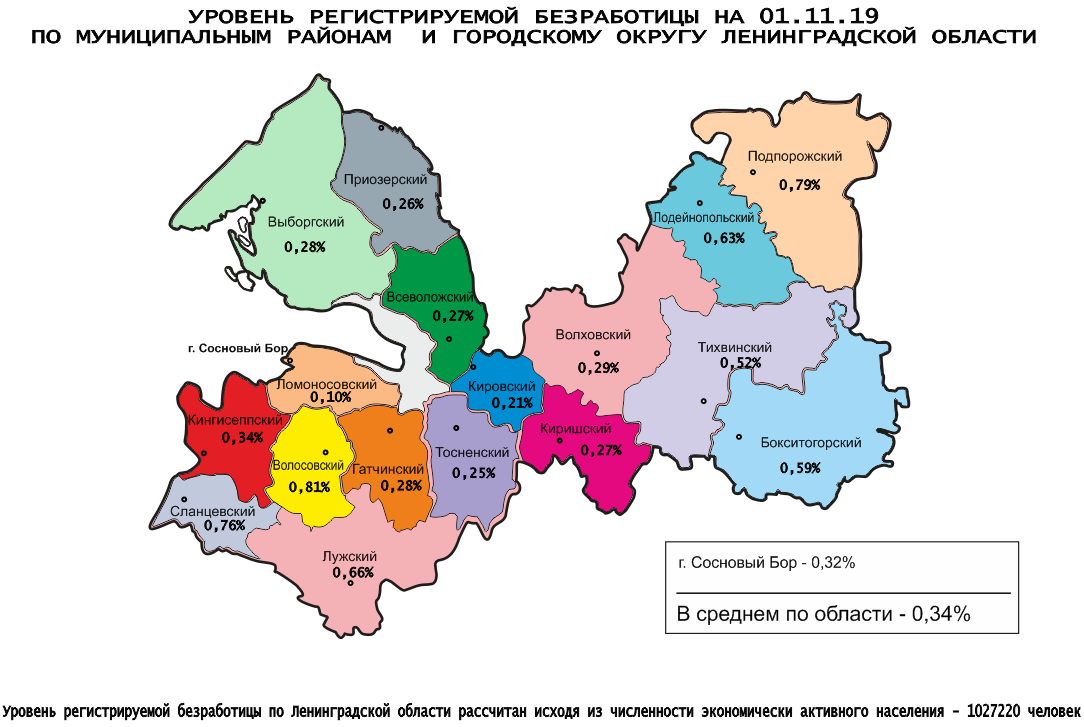 Комитет по труду и занятости населения Ленинградской области (www.job.lenobl.ru). Отдел анализа рынка труда, информации и программ занятостиСанкт-Петербург, Трамвайный пр., д.12, корп.2. Телефон: (812) 611-49-11, факс: (812) 611-47-40. Эл. почта: ktzn_lo@lenreg.ru.Общероссийская база вакансий «Работа в России»: https://trudvsem.ru; Роструд: www.rostrud.infoАДМИНИСТРАЦИЯ ЛЕНИНГРАДСКОЙ ОБЛАСТИ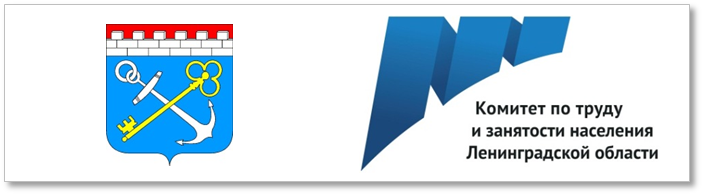 И Н Ф О Р М А Ц И Яо развитии рынка трудаЛенинградской областив октябре 2019 года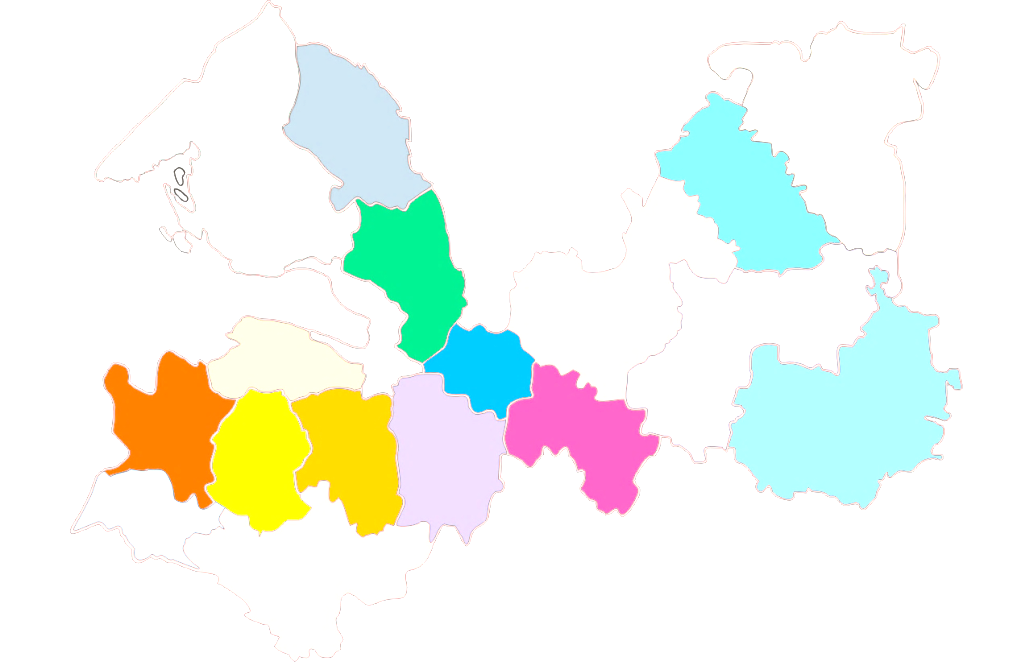 водитель – 1463монтажник – 359токарь – 175слесарь – 1255продавец – 344электросварщик – 161швея – 1213электромонтажник – 315тракторист – 135оператор – 997электрик, электромонтер – 296каменщик – 121электрогазосварщик – 641повар – 239плотник – 89машинист – 527станочник – 197сварщик – 20маляр, штукатур – 399стропальщик – 192военнослужащий – 724охранник – 163механик – 74инженер – 560фельдшер – 148бухгалтер – 73врач – 491полицейский (следователь) – 144инспектор – 56медицинская сестра – 303менеджер – 139технолог – 45педагог (преподаватель, учитель) – 295мастер – 137экономист – 28агент – 280техник – 91 администратор – 27кассир – 179воспитатель – 82рабочие (включая подсобных рабочих, кухонных рабочих, дорожных рабочих, рабочих) – 1274рабочие (включая подсобных рабочих, кухонных рабочих, дорожных рабочих, рабочих) – 1274рабочие (включая подсобных рабочих, кухонных рабочих, дорожных рабочих, рабочих) – 1274уборщик – 574горничная – 113овощевод – 36стрелок – 497укладчик (упаковщик) – 109сторож (вахтер) – 35грузчик – 204кладовщик – 102почтальон – 9мойщик – 153дворник – 78санитар – 6монтер пути – 141сортировщик – 77обработчик – 136животновод – 39Ниже среднеобластного 
(менее 0,34%)Ниже среднеобластного 
(менее 0,34%)Ниже среднеобластного 
(менее 0,34%)Ниже среднеобластного 
(менее 0,34%)Выше среднеобластного (более 0,34%)Выше среднеобластного (более 0,34%)Выше среднеобластного (более 0,34%)от 0,34% до 1%от 0,34% до 1%от 0,34% до 1%№п/пМуниципальныерайоны,городской округУровеньрег. безработицы, %Уровеньрег. безработицы, %№п/пМуниципальныерайоныУровеньрег. безработицы, %1.Ломоносовский0,100,101.Кингисеппский0,342.Кировский 0,210,212.Тихвинский0,523.Тосненский0,250,253.Бокситогорский 0,594.Приозерский 0,260,264.Лодейнопольский0,635.Всеволожский 0,270,275.Лужский0,666.Киришский 0,270,276.Сланцевский0,767.Выборгский0,280,287.Подпорожский 0,798.Гатчинский  Гатчинский  0,288.Волосовский0,819.ВолховскийВолховский0,2910.Сосновоборский г. о.Сосновоборский г. о.0,32№МуниципальныеМуниципальныеСентябрьСентябрьСентябрьСентябрьСентябрьСентябрьСентябрьСентябрьСентябрьСентябрьСентябрьСентябрьСентябрьСентябрьСентябрьСентябрьСентябрьСентябрьСентябрьОктябрьОктябрьОктябрьОктябрьОктябрьОктябрьОктябрьОктябрьОктябрьОктябрьОктябрьОктябрьОктябрьОктябрьОктябрьп/прайоны, городской округрайоны, городской округКоличествоКоличествоКоличествоКоличествоОбратились за госуслугой по: Обратились за госуслугой по: Обратились за госуслугой по: Обратились за госуслугой по: Обратились за госуслугой по: Обратились за госуслугой по: Обратились за госуслугой по: Обратились за госуслугой по: Обратились за госуслугой по: Обратились за госуслугой по: Обратились за госуслугой по: Обратились за госуслугой по: Обратились за госуслугой по: Обратились за госуслугой по: Обратились за госуслугой по: КоличествоКоличествоКоличествоКоличествоОбратились за госуслугой по:Обратились за госуслугой по:Обратились за госуслугой по:Обратились за госуслугой по:Обратились за госуслугой по:Обратились за госуслугой по:Обратились за госуслугой по:Обратились за госуслугой по:Обратились за госуслугой по:Обратились за госуслугой по:Обратились за госуслугой по:заявлений граждан о предоставлении госуслуг, (ед.)заявлений граждан о предоставлении госуслуг, (ед.)заявлений граждан о предоставлении госуслуг, (ед.)заявлений граждан о предоставлении госуслуг, (ед.)содействию в поиске подходящей работы, (чел.)содействию в поиске подходящей работы, (чел.)содействию в поиске подходящей работы, (чел.)содействию в поиске подходящей работы, (чел.)профориентации, (чел.)профориентации, (чел.)профориентации, (чел.)профориентации, (чел.)профориентации, (чел.)информированию о положении на рынке труда, (чел.)информированию о положении на рынке труда, (чел.)информированию о положении на рынке труда, (чел.)информированию о положении на рынке труда, (чел.)информированию о положении на рынке труда, (чел.)информированию о положении на рынке труда, (чел.)заявлений граждан о предоставлении госуслуг, (ед.)заявлений граждан о предоставлении госуслуг, (ед.)заявлений граждан о предоставлении госуслуг, (ед.)заявлений граждан о предоставлении госуслуг, (ед.)содействию в поиске подходящей работы, (чел.)содействию в поиске подходящей работы, (чел.)содействию в поиске подходящей работы, (чел.)содействию в поиске подходящей работы, (чел.)профориентации, (чел.)профориентации, (чел.)профориентации, (чел.)профориентации, (чел.)информированию о положении на рынке труда, (чел.)информированию о положении на рынке труда, (чел.)информированию о положении на рынке труда, (чел.)гр.5:   гр.1, %гр.5:   гр.1, %гр.5:   гр.1, %гр.5:   гр.1, %гр.5:   гр.1, %АВВ1111222233333444444555566667777888999991.Бокситогорский Бокситогорский 21621621621698989898545454545495959595959521721721721710310310310344444444102102102100,5100,5100,5100,5100,52.Волосовский Волосовский 2092092092098686868625252525258686868686862122122122129393939317171717919191101,4101,4101,4101,4101,43.Волховский Волховский 333333333333109109109109545454545415015015015015015033333333333311311311311399999999179179179100,0100,0100,0100,0100,04.Всеволожский Всеволожский 5715715715713043043043044141414141184184184184184184744744744744377377377377173173173173242242242130,3130,3130,3130,3130,35.Выборгский Выборгский 285285285285116116116116797979797916316316316316316335535535535514214214214297979797201201201124,6124,6124,6124,6124,66.Гатчинский Гатчинский 67167167167120920920920911911911911911935835835835835835877477477477421421421421495959595452452452115,4115,4115,4115,4115,47.КингисеппскийКингисеппский2732732732738080808027272727271561561561561561563153153153158686868627272727153153153115,4115,4115,4115,4115,48.Киришский Киришский 2402402402405151515164646464641071071071071071073263263263268989898960606060113113113135,8135,8135,8135,8135,89.Кировский Кировский 159159159159707070703434343434676767676767152152152152737373737070707072727295,695,695,695,695,610.Лодейнопольский Лодейнопольский 12212212212267676767474747474711111146464646383838384040404000037,737,737,737,737,711.ЛомоносовскийЛомоносовский73737373181818181919191919181818181818949494942323232326262626222222128,8128,8128,8128,8128,812.Лужский Лужский 38138138138112412412412495959595951051051051051051053533533533531431431431436868686812112112192,792,792,792,792,713.Подпорожский Подпорожский 31131131131111111111111110010010010010011011011011011011091919191333333332727272733333329,329,329,329,329,314.Приозерский Приозерский 46464646242424244646464646151515151515616161615050505028282828888132,6132,6132,6132,6132,615.Сланцевский Сланцевский 2002002002006565656553535353537070707070702332332332337777777768686868909090116,5116,5116,5116,5116,516.Cосновоборский г.о.Cосновоборский г.о.1511511511513535353564646464643333333333332702702702708787878763636363848484178,8178,8178,8178,8178,817.Тихвинский Тихвинский 23423423423410710710710712112112112112111111111111111111133933933933916116116116195959595160160160144,9144,9144,9144,9144,918.Тосненский Тосненский 28528528528510510510510585858585855353535353532862862862869999999998989898727272100,4100,4100,4100,4100,419.«ЦОПП «Профстандарт» «ЦОПП «Профстандарт» 636363630000636363636300000083083083083000008308308308300001317,51317,51317,51317,51317,5Итого по Ленинградской областиИтого по Ленинградской областиИтого по Ленинградской области4823482348234823177917791779177911901190119011901190188218821882188218821882603160316031603120012001200120012025202520252025219521952195125,0125,0125,0125,0125,0ЧИСЛЕННОСТЬ ГРАЖДАН, ОБРАТИВШИХСЯ ЗА СОДЕЙСТВИЕМ В ПОИСКЕ ПОДХОДЯЩЕЙ РАБОТЫ, 
ТЕКУЩИЙ СПРОС НА РАБОЧУЮ СИЛУЧИСЛЕННОСТЬ ГРАЖДАН, ОБРАТИВШИХСЯ ЗА СОДЕЙСТВИЕМ В ПОИСКЕ ПОДХОДЯЩЕЙ РАБОТЫ, 
ТЕКУЩИЙ СПРОС НА РАБОЧУЮ СИЛУЧИСЛЕННОСТЬ ГРАЖДАН, ОБРАТИВШИХСЯ ЗА СОДЕЙСТВИЕМ В ПОИСКЕ ПОДХОДЯЩЕЙ РАБОТЫ, 
ТЕКУЩИЙ СПРОС НА РАБОЧУЮ СИЛУЧИСЛЕННОСТЬ ГРАЖДАН, ОБРАТИВШИХСЯ ЗА СОДЕЙСТВИЕМ В ПОИСКЕ ПОДХОДЯЩЕЙ РАБОТЫ, 
ТЕКУЩИЙ СПРОС НА РАБОЧУЮ СИЛУЧИСЛЕННОСТЬ ГРАЖДАН, ОБРАТИВШИХСЯ ЗА СОДЕЙСТВИЕМ В ПОИСКЕ ПОДХОДЯЩЕЙ РАБОТЫ, 
ТЕКУЩИЙ СПРОС НА РАБОЧУЮ СИЛУЧИСЛЕННОСТЬ ГРАЖДАН, ОБРАТИВШИХСЯ ЗА СОДЕЙСТВИЕМ В ПОИСКЕ ПОДХОДЯЩЕЙ РАБОТЫ, 
ТЕКУЩИЙ СПРОС НА РАБОЧУЮ СИЛУЧИСЛЕННОСТЬ ГРАЖДАН, ОБРАТИВШИХСЯ ЗА СОДЕЙСТВИЕМ В ПОИСКЕ ПОДХОДЯЩЕЙ РАБОТЫ, 
ТЕКУЩИЙ СПРОС НА РАБОЧУЮ СИЛУЧИСЛЕННОСТЬ ГРАЖДАН, ОБРАТИВШИХСЯ ЗА СОДЕЙСТВИЕМ В ПОИСКЕ ПОДХОДЯЩЕЙ РАБОТЫ, 
ТЕКУЩИЙ СПРОС НА РАБОЧУЮ СИЛУЧИСЛЕННОСТЬ ГРАЖДАН, ОБРАТИВШИХСЯ ЗА СОДЕЙСТВИЕМ В ПОИСКЕ ПОДХОДЯЩЕЙ РАБОТЫ, 
ТЕКУЩИЙ СПРОС НА РАБОЧУЮ СИЛУЧИСЛЕННОСТЬ ГРАЖДАН, ОБРАТИВШИХСЯ ЗА СОДЕЙСТВИЕМ В ПОИСКЕ ПОДХОДЯЩЕЙ РАБОТЫ, 
ТЕКУЩИЙ СПРОС НА РАБОЧУЮ СИЛУЧИСЛЕННОСТЬ ГРАЖДАН, ОБРАТИВШИХСЯ ЗА СОДЕЙСТВИЕМ В ПОИСКЕ ПОДХОДЯЩЕЙ РАБОТЫ, 
ТЕКУЩИЙ СПРОС НА РАБОЧУЮ СИЛУЧИСЛЕННОСТЬ ГРАЖДАН, ОБРАТИВШИХСЯ ЗА СОДЕЙСТВИЕМ В ПОИСКЕ ПОДХОДЯЩЕЙ РАБОТЫ, 
ТЕКУЩИЙ СПРОС НА РАБОЧУЮ СИЛУЧИСЛЕННОСТЬ ГРАЖДАН, ОБРАТИВШИХСЯ ЗА СОДЕЙСТВИЕМ В ПОИСКЕ ПОДХОДЯЩЕЙ РАБОТЫ, 
ТЕКУЩИЙ СПРОС НА РАБОЧУЮ СИЛУЧИСЛЕННОСТЬ ГРАЖДАН, ОБРАТИВШИХСЯ ЗА СОДЕЙСТВИЕМ В ПОИСКЕ ПОДХОДЯЩЕЙ РАБОТЫ, 
ТЕКУЩИЙ СПРОС НА РАБОЧУЮ СИЛУЧИСЛЕННОСТЬ ГРАЖДАН, ОБРАТИВШИХСЯ ЗА СОДЕЙСТВИЕМ В ПОИСКЕ ПОДХОДЯЩЕЙ РАБОТЫ, 
ТЕКУЩИЙ СПРОС НА РАБОЧУЮ СИЛУЧИСЛЕННОСТЬ ГРАЖДАН, ОБРАТИВШИХСЯ ЗА СОДЕЙСТВИЕМ В ПОИСКЕ ПОДХОДЯЩЕЙ РАБОТЫ, 
ТЕКУЩИЙ СПРОС НА РАБОЧУЮ СИЛУЧИСЛЕННОСТЬ ГРАЖДАН, ОБРАТИВШИХСЯ ЗА СОДЕЙСТВИЕМ В ПОИСКЕ ПОДХОДЯЩЕЙ РАБОТЫ, 
ТЕКУЩИЙ СПРОС НА РАБОЧУЮ СИЛУЧИСЛЕННОСТЬ ГРАЖДАН, ОБРАТИВШИХСЯ ЗА СОДЕЙСТВИЕМ В ПОИСКЕ ПОДХОДЯЩЕЙ РАБОТЫ, 
ТЕКУЩИЙ СПРОС НА РАБОЧУЮ СИЛУЧИСЛЕННОСТЬ ГРАЖДАН, ОБРАТИВШИХСЯ ЗА СОДЕЙСТВИЕМ В ПОИСКЕ ПОДХОДЯЩЕЙ РАБОТЫ, 
ТЕКУЩИЙ СПРОС НА РАБОЧУЮ СИЛУЧИСЛЕННОСТЬ ГРАЖДАН, ОБРАТИВШИХСЯ ЗА СОДЕЙСТВИЕМ В ПОИСКЕ ПОДХОДЯЩЕЙ РАБОТЫ, 
ТЕКУЩИЙ СПРОС НА РАБОЧУЮ СИЛУЧИСЛЕННОСТЬ ГРАЖДАН, ОБРАТИВШИХСЯ ЗА СОДЕЙСТВИЕМ В ПОИСКЕ ПОДХОДЯЩЕЙ РАБОТЫ, 
ТЕКУЩИЙ СПРОС НА РАБОЧУЮ СИЛУЧИСЛЕННОСТЬ ГРАЖДАН, ОБРАТИВШИХСЯ ЗА СОДЕЙСТВИЕМ В ПОИСКЕ ПОДХОДЯЩЕЙ РАБОТЫ, 
ТЕКУЩИЙ СПРОС НА РАБОЧУЮ СИЛУЧИСЛЕННОСТЬ ГРАЖДАН, ОБРАТИВШИХСЯ ЗА СОДЕЙСТВИЕМ В ПОИСКЕ ПОДХОДЯЩЕЙ РАБОТЫ, 
ТЕКУЩИЙ СПРОС НА РАБОЧУЮ СИЛУЧИСЛЕННОСТЬ ГРАЖДАН, ОБРАТИВШИХСЯ ЗА СОДЕЙСТВИЕМ В ПОИСКЕ ПОДХОДЯЩЕЙ РАБОТЫ, 
ТЕКУЩИЙ СПРОС НА РАБОЧУЮ СИЛУЧИСЛЕННОСТЬ ГРАЖДАН, ОБРАТИВШИХСЯ ЗА СОДЕЙСТВИЕМ В ПОИСКЕ ПОДХОДЯЩЕЙ РАБОТЫ, 
ТЕКУЩИЙ СПРОС НА РАБОЧУЮ СИЛУЧИСЛЕННОСТЬ ГРАЖДАН, ОБРАТИВШИХСЯ ЗА СОДЕЙСТВИЕМ В ПОИСКЕ ПОДХОДЯЩЕЙ РАБОТЫ, 
ТЕКУЩИЙ СПРОС НА РАБОЧУЮ СИЛУЧИСЛЕННОСТЬ ГРАЖДАН, ОБРАТИВШИХСЯ ЗА СОДЕЙСТВИЕМ В ПОИСКЕ ПОДХОДЯЩЕЙ РАБОТЫ, 
ТЕКУЩИЙ СПРОС НА РАБОЧУЮ СИЛУЧИСЛЕННОСТЬ ГРАЖДАН, ОБРАТИВШИХСЯ ЗА СОДЕЙСТВИЕМ В ПОИСКЕ ПОДХОДЯЩЕЙ РАБОТЫ, 
ТЕКУЩИЙ СПРОС НА РАБОЧУЮ СИЛУЧИСЛЕННОСТЬ ГРАЖДАН, ОБРАТИВШИХСЯ ЗА СОДЕЙСТВИЕМ В ПОИСКЕ ПОДХОДЯЩЕЙ РАБОТЫ, 
ТЕКУЩИЙ СПРОС НА РАБОЧУЮ СИЛУЧИСЛЕННОСТЬ ГРАЖДАН, ОБРАТИВШИХСЯ ЗА СОДЕЙСТВИЕМ В ПОИСКЕ ПОДХОДЯЩЕЙ РАБОТЫ, 
ТЕКУЩИЙ СПРОС НА РАБОЧУЮ СИЛУЧИСЛЕННОСТЬ ГРАЖДАН, ОБРАТИВШИХСЯ ЗА СОДЕЙСТВИЕМ В ПОИСКЕ ПОДХОДЯЩЕЙ РАБОТЫ, 
ТЕКУЩИЙ СПРОС НА РАБОЧУЮ СИЛУЧИСЛЕННОСТЬ ГРАЖДАН, ОБРАТИВШИХСЯ ЗА СОДЕЙСТВИЕМ В ПОИСКЕ ПОДХОДЯЩЕЙ РАБОТЫ, 
ТЕКУЩИЙ СПРОС НА РАБОЧУЮ СИЛУЧИСЛЕННОСТЬ ГРАЖДАН, ОБРАТИВШИХСЯ ЗА СОДЕЙСТВИЕМ В ПОИСКЕ ПОДХОДЯЩЕЙ РАБОТЫ, 
ТЕКУЩИЙ СПРОС НА РАБОЧУЮ СИЛУЧИСЛЕННОСТЬ ГРАЖДАН, ОБРАТИВШИХСЯ ЗА СОДЕЙСТВИЕМ В ПОИСКЕ ПОДХОДЯЩЕЙ РАБОТЫ, 
ТЕКУЩИЙ СПРОС НА РАБОЧУЮ СИЛУЧИСЛЕННОСТЬ ГРАЖДАН, ОБРАТИВШИХСЯ ЗА СОДЕЙСТВИЕМ В ПОИСКЕ ПОДХОДЯЩЕЙ РАБОТЫ, 
ТЕКУЩИЙ СПРОС НА РАБОЧУЮ СИЛУЧИСЛЕННОСТЬ ГРАЖДАН, ОБРАТИВШИХСЯ ЗА СОДЕЙСТВИЕМ В ПОИСКЕ ПОДХОДЯЩЕЙ РАБОТЫ, 
ТЕКУЩИЙ СПРОС НА РАБОЧУЮ СИЛУЧИСЛЕННОСТЬ ГРАЖДАН, ОБРАТИВШИХСЯ ЗА СОДЕЙСТВИЕМ В ПОИСКЕ ПОДХОДЯЩЕЙ РАБОТЫ, 
ТЕКУЩИЙ СПРОС НА РАБОЧУЮ СИЛУЧИСЛЕННОСТЬ ГРАЖДАН, ОБРАТИВШИХСЯ ЗА СОДЕЙСТВИЕМ В ПОИСКЕ ПОДХОДЯЩЕЙ РАБОТЫ, 
ТЕКУЩИЙ СПРОС НА РАБОЧУЮ СИЛУЧИСЛЕННОСТЬ ГРАЖДАН, ОБРАТИВШИХСЯ ЗА СОДЕЙСТВИЕМ В ПОИСКЕ ПОДХОДЯЩЕЙ РАБОТЫ, 
ТЕКУЩИЙ СПРОС НА РАБОЧУЮ СИЛУТаблица 2Таблица 2Таблица 2Таблица 2Таблица 2Таблица 2Таблица 2Таблица 2Таблица 2Таблица 2Таблица 2Таблица 2№МуниципальныеМуниципальныеЧисленность граждан, обратившихся за содействием в поиске подходящей работы:Численность граждан, обратившихся за содействием в поиске подходящей работы:Численность граждан, обратившихся за содействием в поиске подходящей работы:Численность граждан, обратившихся за содействием в поиске подходящей работы:Численность граждан, обратившихся за содействием в поиске подходящей работы:Численность граждан, обратившихся за содействием в поиске подходящей работы:Численность граждан, обратившихся за содействием в поиске подходящей работы:Численность граждан, обратившихся за содействием в поиске подходящей работы:Численность граждан, обратившихся за содействием в поиске подходящей работы:Численность граждан, обратившихся за содействием в поиске подходящей работы:Численность граждан, обратившихся за содействием в поиске подходящей работы:Численность граждан, обратившихся за содействием в поиске подходящей работы:Численность граждан, обратившихся за содействием в поиске подходящей работы:Численность граждан, обратившихся за содействием в поиске подходящей работы:Численность граждан, обратившихся за содействием в поиске подходящей работы:Численность граждан, обратившихся за содействием в поиске подходящей работы:Численность граждан, обратившихся за содействием в поиске подходящей работы:Численность граждан, обратившихся за содействием в поиске подходящей работы:Численность граждан, обратившихся за содействием в поиске подходящей работы:Численность граждан, обратившихся за содействием в поиске подходящей работы:Численность граждан, обратившихся за содействием в поиске подходящей работы:Численность граждан, обратившихся за содействием в поиске подходящей работы:Численность граждан, обратившихся за содействием в поиске подходящей работы:Численность граждан, обратившихся за содействием в поиске подходящей работы:Текущий спрос на рабочуюТекущий спрос на рабочуюТекущий спрос на рабочуюТекущий спрос на рабочуюТекущий спрос на рабочуюТекущий спрос на рабочуюТекущий спрос на рабочуюТекущий спрос на рабочуюТекущий спрос на рабочуюТекущий спрос на рабочуюТекущий спрос на рабочуюТекущий спрос на рабочуюп/прайоны, городской округ районы, городской округ Поставлено на учет, (чел.)Поставлено на учет, (чел.)Поставлено на учет, (чел.)Поставлено на учет, (чел.)Поставлено на учет, (чел.)Поставлено на учет, (чел.)Поставлено на учет, (чел.)Поставлено на учет, (чел.)Поставлено на учет, (чел.)Поставлено на учет, (чел.)Поставлено на учет, (чел.)Состоит на учете, (чел.)Состоит на учете, (чел.)Состоит на учете, (чел.)Состоит на учете, (чел.)Состоит на учете, (чел.)Состоит на учете, (чел.)Состоит на учете, (чел.)Состоит на учете, (чел.)Состоит на учете, (чел.)Состоит на учете, (чел.)Состоит на учете, (чел.)Состоит на учете, (чел.)Состоит на учете, (чел.)силу (вакансии), (ед.)силу (вакансии), (ед.)силу (вакансии), (ед.)силу (вакансии), (ед.)силу (вакансии), (ед.)силу (вакансии), (ед.)силу (вакансии), (ед.)силу (вакансии), (ед.)силу (вакансии), (ед.)силу (вакансии), (ед.)силу (вакансии), (ед.)силу (вакансии), (ед.)сентябрьсентябрьсентябрьсентябрьоктябрьоктябрьоктябрьоктябрьгр.2:гр.1,%гр.2:гр.1,%гр.2:гр.1,%01.10.201901.10.201901.10.201901.10.201901.10.201901.11.201901.11.201901.11.201901.11.201901.11.2019гр.5:гр.4,%гр.5:гр.4,%гр.5:гр.4,%01.10.201901.10.201901.10.201901.10.201901.11.201901.11.201901.11.201901.11.2019гр.8:гр.7,%гр.8:гр.7,%гр.8:гр.7,%гр.8:гр.7,%АBB1111222233344444555556667777888899991.Бокситогорский Бокситогорский 98989898103103103103105,1105,1105,123323323323323320520520520520588,088,088,0348348348348380380380380109,2109,2109,22.Волосовский Волосовский 8686868693939393108,1108,1108,127227227227227226826826826826898,598,598,541941941941932132132132176,676,676,63.Волховский Волховский 109109109109113113113113103,7103,7103,729529529529529524724724724724783,783,783,711651165116511651184118411841184101,6101,6101,64.Всеволожский Всеволожский 304304304304377377377377124,0124,0124,0925925925925925976976976976976105,5105,5105,54200420042004200306430643064306473,073,073,05.Выборгский Выборгский 116116116116142142142142122,4122,4122,4378378378378378378378378378378100,0100,0100,01146114611461146104010401040104090,890,890,86.Гатчинский Гатчинский 209209209209214214214214102,4102,4102,4583583583583583620620620620620106,3106,3106,328442844284428443122312231223122109,8109,8109,87.Кингисеппский Кингисеппский 8080808086868686107,5107,5107,523723723723723722122122122122193,293,293,211571157115711571174117411741174101,5101,5101,58.Киришский Киришский 5151515189898989174,5174,5174,5157157157157157165165165165165105,1105,1105,17177177177171164116411641164162,3162,3162,39.Кировский Кировский 7070707073737373104,3104,3104,320020020020020019419419419419497,097,097,01629162916291629161316131613161399,099,099,010.Лодейнопольский Лодейнопольский 676767673838383856,756,756,7133133133133133134134134134134100,8100,8100,8488488488488504504504504103,3103,3103,311.ЛомоносовскийЛомоносовский1818181823232323127,8127,8127,868686868686868686868100,0100,0100,015291529152915291564156415641564102,3102,3102,312.Лужский Лужский 124124124124143143143143115,3115,3115,3356356356356356366366366366366102,8102,8102,8107810781078107883683683683677,677,677,613.Подпорожский Подпорожский 1111111111113333333329,729,729,719019019019019018018018018018094,794,794,746046046046035635635635677,477,477,414.Приозерский Приозерский 2424242450505050208,3208,3208,3105105105105105106106106106106101,0101,0101,075675675675669169169169191,491,491,415.Сланцевский Сланцевский 6565656577777777118,5118,5118,520520520520520520020020020020097,697,697,6518518518518523523523523101,0101,0101,016.Cосновоборский г.о.Cосновоборский г.о.3535353587878787248,6248,6248,618318318318318318118118118118198,998,998,91810181018101810178317831783178398,598,598,517.Тихвинский Тихвинский 107107107107161161161161150,5150,5150,5301301301301301335335335335335111,3111,3111,31772177217721772158515851585158589,489,489,418.Тосненский Тосненский 1051051051059999999994,394,394,3288288288288288301301301301301104,5104,5104,517311731173117311750175017501750101,1101,1101,1Итого по Ленинградской областиИтого по Ленинградской областиИтого по Ленинградской области17791779177917792001200120012001112,5112,5112,55109510951095109510951455145514551455145100,7100,7100,7237672376723767237672265422654226542265495,395,395,3КОЛИЧЕСТВО ПРЕДПРИЯТИЙ И ДВИЖЕНИЕ ЗАЯВЛЕННЫХ ИМИ ВАКАНСИЙ В МУНИЦИПАЛЬНЫХ РАЙОНАХ И ГОРОДСКОМ ОКРУГЕ  ЛЕНИНГРАДСКОЙ ОБЛАСТИ Таблица 3КОЛИЧЕСТВО ПРЕДПРИЯТИЙ И ДВИЖЕНИЕ ЗАЯВЛЕННЫХ ИМИ ВАКАНСИЙ В МУНИЦИПАЛЬНЫХ РАЙОНАХ И ГОРОДСКОМ ОКРУГЕ  ЛЕНИНГРАДСКОЙ ОБЛАСТИ Таблица 3КОЛИЧЕСТВО ПРЕДПРИЯТИЙ И ДВИЖЕНИЕ ЗАЯВЛЕННЫХ ИМИ ВАКАНСИЙ В МУНИЦИПАЛЬНЫХ РАЙОНАХ И ГОРОДСКОМ ОКРУГЕ  ЛЕНИНГРАДСКОЙ ОБЛАСТИ Таблица 3КОЛИЧЕСТВО ПРЕДПРИЯТИЙ И ДВИЖЕНИЕ ЗАЯВЛЕННЫХ ИМИ ВАКАНСИЙ В МУНИЦИПАЛЬНЫХ РАЙОНАХ И ГОРОДСКОМ ОКРУГЕ  ЛЕНИНГРАДСКОЙ ОБЛАСТИ Таблица 3КОЛИЧЕСТВО ПРЕДПРИЯТИЙ И ДВИЖЕНИЕ ЗАЯВЛЕННЫХ ИМИ ВАКАНСИЙ В МУНИЦИПАЛЬНЫХ РАЙОНАХ И ГОРОДСКОМ ОКРУГЕ  ЛЕНИНГРАДСКОЙ ОБЛАСТИ Таблица 3КОЛИЧЕСТВО ПРЕДПРИЯТИЙ И ДВИЖЕНИЕ ЗАЯВЛЕННЫХ ИМИ ВАКАНСИЙ В МУНИЦИПАЛЬНЫХ РАЙОНАХ И ГОРОДСКОМ ОКРУГЕ  ЛЕНИНГРАДСКОЙ ОБЛАСТИ Таблица 3КОЛИЧЕСТВО ПРЕДПРИЯТИЙ И ДВИЖЕНИЕ ЗАЯВЛЕННЫХ ИМИ ВАКАНСИЙ В МУНИЦИПАЛЬНЫХ РАЙОНАХ И ГОРОДСКОМ ОКРУГЕ  ЛЕНИНГРАДСКОЙ ОБЛАСТИ Таблица 3КОЛИЧЕСТВО ПРЕДПРИЯТИЙ И ДВИЖЕНИЕ ЗАЯВЛЕННЫХ ИМИ ВАКАНСИЙ В МУНИЦИПАЛЬНЫХ РАЙОНАХ И ГОРОДСКОМ ОКРУГЕ  ЛЕНИНГРАДСКОЙ ОБЛАСТИ Таблица 3КОЛИЧЕСТВО ПРЕДПРИЯТИЙ И ДВИЖЕНИЕ ЗАЯВЛЕННЫХ ИМИ ВАКАНСИЙ В МУНИЦИПАЛЬНЫХ РАЙОНАХ И ГОРОДСКОМ ОКРУГЕ  ЛЕНИНГРАДСКОЙ ОБЛАСТИ Таблица 3КОЛИЧЕСТВО ПРЕДПРИЯТИЙ И ДВИЖЕНИЕ ЗАЯВЛЕННЫХ ИМИ ВАКАНСИЙ В МУНИЦИПАЛЬНЫХ РАЙОНАХ И ГОРОДСКОМ ОКРУГЕ  ЛЕНИНГРАДСКОЙ ОБЛАСТИ Таблица 3КОЛИЧЕСТВО ПРЕДПРИЯТИЙ И ДВИЖЕНИЕ ЗАЯВЛЕННЫХ ИМИ ВАКАНСИЙ В МУНИЦИПАЛЬНЫХ РАЙОНАХ И ГОРОДСКОМ ОКРУГЕ  ЛЕНИНГРАДСКОЙ ОБЛАСТИ Таблица 3КОЛИЧЕСТВО ПРЕДПРИЯТИЙ И ДВИЖЕНИЕ ЗАЯВЛЕННЫХ ИМИ ВАКАНСИЙ В МУНИЦИПАЛЬНЫХ РАЙОНАХ И ГОРОДСКОМ ОКРУГЕ  ЛЕНИНГРАДСКОЙ ОБЛАСТИ Таблица 3КОЛИЧЕСТВО ПРЕДПРИЯТИЙ И ДВИЖЕНИЕ ЗАЯВЛЕННЫХ ИМИ ВАКАНСИЙ В МУНИЦИПАЛЬНЫХ РАЙОНАХ И ГОРОДСКОМ ОКРУГЕ  ЛЕНИНГРАДСКОЙ ОБЛАСТИ Таблица 3КОЛИЧЕСТВО ПРЕДПРИЯТИЙ И ДВИЖЕНИЕ ЗАЯВЛЕННЫХ ИМИ ВАКАНСИЙ В МУНИЦИПАЛЬНЫХ РАЙОНАХ И ГОРОДСКОМ ОКРУГЕ  ЛЕНИНГРАДСКОЙ ОБЛАСТИ Таблица 3КОЛИЧЕСТВО ПРЕДПРИЯТИЙ И ДВИЖЕНИЕ ЗАЯВЛЕННЫХ ИМИ ВАКАНСИЙ В МУНИЦИПАЛЬНЫХ РАЙОНАХ И ГОРОДСКОМ ОКРУГЕ  ЛЕНИНГРАДСКОЙ ОБЛАСТИ Таблица 3КОЛИЧЕСТВО ПРЕДПРИЯТИЙ И ДВИЖЕНИЕ ЗАЯВЛЕННЫХ ИМИ ВАКАНСИЙ В МУНИЦИПАЛЬНЫХ РАЙОНАХ И ГОРОДСКОМ ОКРУГЕ  ЛЕНИНГРАДСКОЙ ОБЛАСТИ Таблица 3КОЛИЧЕСТВО ПРЕДПРИЯТИЙ И ДВИЖЕНИЕ ЗАЯВЛЕННЫХ ИМИ ВАКАНСИЙ В МУНИЦИПАЛЬНЫХ РАЙОНАХ И ГОРОДСКОМ ОКРУГЕ  ЛЕНИНГРАДСКОЙ ОБЛАСТИ Таблица 3КОЛИЧЕСТВО ПРЕДПРИЯТИЙ И ДВИЖЕНИЕ ЗАЯВЛЕННЫХ ИМИ ВАКАНСИЙ В МУНИЦИПАЛЬНЫХ РАЙОНАХ И ГОРОДСКОМ ОКРУГЕ  ЛЕНИНГРАДСКОЙ ОБЛАСТИ Таблица 3КОЛИЧЕСТВО ПРЕДПРИЯТИЙ И ДВИЖЕНИЕ ЗАЯВЛЕННЫХ ИМИ ВАКАНСИЙ В МУНИЦИПАЛЬНЫХ РАЙОНАХ И ГОРОДСКОМ ОКРУГЕ  ЛЕНИНГРАДСКОЙ ОБЛАСТИ Таблица 3КОЛИЧЕСТВО ПРЕДПРИЯТИЙ И ДВИЖЕНИЕ ЗАЯВЛЕННЫХ ИМИ ВАКАНСИЙ В МУНИЦИПАЛЬНЫХ РАЙОНАХ И ГОРОДСКОМ ОКРУГЕ  ЛЕНИНГРАДСКОЙ ОБЛАСТИ Таблица 3КОЛИЧЕСТВО ПРЕДПРИЯТИЙ И ДВИЖЕНИЕ ЗАЯВЛЕННЫХ ИМИ ВАКАНСИЙ В МУНИЦИПАЛЬНЫХ РАЙОНАХ И ГОРОДСКОМ ОКРУГЕ  ЛЕНИНГРАДСКОЙ ОБЛАСТИ Таблица 3КОЛИЧЕСТВО ПРЕДПРИЯТИЙ И ДВИЖЕНИЕ ЗАЯВЛЕННЫХ ИМИ ВАКАНСИЙ В МУНИЦИПАЛЬНЫХ РАЙОНАХ И ГОРОДСКОМ ОКРУГЕ  ЛЕНИНГРАДСКОЙ ОБЛАСТИ Таблица 3КОЛИЧЕСТВО ПРЕДПРИЯТИЙ И ДВИЖЕНИЕ ЗАЯВЛЕННЫХ ИМИ ВАКАНСИЙ В МУНИЦИПАЛЬНЫХ РАЙОНАХ И ГОРОДСКОМ ОКРУГЕ  ЛЕНИНГРАДСКОЙ ОБЛАСТИ Таблица 3КОЛИЧЕСТВО ПРЕДПРИЯТИЙ И ДВИЖЕНИЕ ЗАЯВЛЕННЫХ ИМИ ВАКАНСИЙ В МУНИЦИПАЛЬНЫХ РАЙОНАХ И ГОРОДСКОМ ОКРУГЕ  ЛЕНИНГРАДСКОЙ ОБЛАСТИ Таблица 3КОЛИЧЕСТВО ПРЕДПРИЯТИЙ И ДВИЖЕНИЕ ЗАЯВЛЕННЫХ ИМИ ВАКАНСИЙ В МУНИЦИПАЛЬНЫХ РАЙОНАХ И ГОРОДСКОМ ОКРУГЕ  ЛЕНИНГРАДСКОЙ ОБЛАСТИ Таблица 3КОЛИЧЕСТВО ПРЕДПРИЯТИЙ И ДВИЖЕНИЕ ЗАЯВЛЕННЫХ ИМИ ВАКАНСИЙ В МУНИЦИПАЛЬНЫХ РАЙОНАХ И ГОРОДСКОМ ОКРУГЕ  ЛЕНИНГРАДСКОЙ ОБЛАСТИ Таблица 3КОЛИЧЕСТВО ПРЕДПРИЯТИЙ И ДВИЖЕНИЕ ЗАЯВЛЕННЫХ ИМИ ВАКАНСИЙ В МУНИЦИПАЛЬНЫХ РАЙОНАХ И ГОРОДСКОМ ОКРУГЕ  ЛЕНИНГРАДСКОЙ ОБЛАСТИ Таблица 3КОЛИЧЕСТВО ПРЕДПРИЯТИЙ И ДВИЖЕНИЕ ЗАЯВЛЕННЫХ ИМИ ВАКАНСИЙ В МУНИЦИПАЛЬНЫХ РАЙОНАХ И ГОРОДСКОМ ОКРУГЕ  ЛЕНИНГРАДСКОЙ ОБЛАСТИ Таблица 3КОЛИЧЕСТВО ПРЕДПРИЯТИЙ И ДВИЖЕНИЕ ЗАЯВЛЕННЫХ ИМИ ВАКАНСИЙ В МУНИЦИПАЛЬНЫХ РАЙОНАХ И ГОРОДСКОМ ОКРУГЕ  ЛЕНИНГРАДСКОЙ ОБЛАСТИ Таблица 3КОЛИЧЕСТВО ПРЕДПРИЯТИЙ И ДВИЖЕНИЕ ЗАЯВЛЕННЫХ ИМИ ВАКАНСИЙ В МУНИЦИПАЛЬНЫХ РАЙОНАХ И ГОРОДСКОМ ОКРУГЕ  ЛЕНИНГРАДСКОЙ ОБЛАСТИ Таблица 3КОЛИЧЕСТВО ПРЕДПРИЯТИЙ И ДВИЖЕНИЕ ЗАЯВЛЕННЫХ ИМИ ВАКАНСИЙ В МУНИЦИПАЛЬНЫХ РАЙОНАХ И ГОРОДСКОМ ОКРУГЕ  ЛЕНИНГРАДСКОЙ ОБЛАСТИ Таблица 3КОЛИЧЕСТВО ПРЕДПРИЯТИЙ И ДВИЖЕНИЕ ЗАЯВЛЕННЫХ ИМИ ВАКАНСИЙ В МУНИЦИПАЛЬНЫХ РАЙОНАХ И ГОРОДСКОМ ОКРУГЕ  ЛЕНИНГРАДСКОЙ ОБЛАСТИ Таблица 3КОЛИЧЕСТВО ПРЕДПРИЯТИЙ И ДВИЖЕНИЕ ЗАЯВЛЕННЫХ ИМИ ВАКАНСИЙ В МУНИЦИПАЛЬНЫХ РАЙОНАХ И ГОРОДСКОМ ОКРУГЕ  ЛЕНИНГРАДСКОЙ ОБЛАСТИ Таблица 3КОЛИЧЕСТВО ПРЕДПРИЯТИЙ И ДВИЖЕНИЕ ЗАЯВЛЕННЫХ ИМИ ВАКАНСИЙ В МУНИЦИПАЛЬНЫХ РАЙОНАХ И ГОРОДСКОМ ОКРУГЕ  ЛЕНИНГРАДСКОЙ ОБЛАСТИ Таблица 3КОЛИЧЕСТВО ПРЕДПРИЯТИЙ И ДВИЖЕНИЕ ЗАЯВЛЕННЫХ ИМИ ВАКАНСИЙ В МУНИЦИПАЛЬНЫХ РАЙОНАХ И ГОРОДСКОМ ОКРУГЕ  ЛЕНИНГРАДСКОЙ ОБЛАСТИ Таблица 3КОЛИЧЕСТВО ПРЕДПРИЯТИЙ И ДВИЖЕНИЕ ЗАЯВЛЕННЫХ ИМИ ВАКАНСИЙ В МУНИЦИПАЛЬНЫХ РАЙОНАХ И ГОРОДСКОМ ОКРУГЕ  ЛЕНИНГРАДСКОЙ ОБЛАСТИ Таблица 3КОЛИЧЕСТВО ПРЕДПРИЯТИЙ И ДВИЖЕНИЕ ЗАЯВЛЕННЫХ ИМИ ВАКАНСИЙ В МУНИЦИПАЛЬНЫХ РАЙОНАХ И ГОРОДСКОМ ОКРУГЕ  ЛЕНИНГРАДСКОЙ ОБЛАСТИ Таблица 3КОЛИЧЕСТВО ПРЕДПРИЯТИЙ И ДВИЖЕНИЕ ЗАЯВЛЕННЫХ ИМИ ВАКАНСИЙ В МУНИЦИПАЛЬНЫХ РАЙОНАХ И ГОРОДСКОМ ОКРУГЕ  ЛЕНИНГРАДСКОЙ ОБЛАСТИ Таблица 3КОЛИЧЕСТВО ПРЕДПРИЯТИЙ И ДВИЖЕНИЕ ЗАЯВЛЕННЫХ ИМИ ВАКАНСИЙ В МУНИЦИПАЛЬНЫХ РАЙОНАХ И ГОРОДСКОМ ОКРУГЕ  ЛЕНИНГРАДСКОЙ ОБЛАСТИ Таблица 3КОЛИЧЕСТВО ПРЕДПРИЯТИЙ И ДВИЖЕНИЕ ЗАЯВЛЕННЫХ ИМИ ВАКАНСИЙ В МУНИЦИПАЛЬНЫХ РАЙОНАХ И ГОРОДСКОМ ОКРУГЕ  ЛЕНИНГРАДСКОЙ ОБЛАСТИ Таблица 3КОЛИЧЕСТВО ПРЕДПРИЯТИЙ И ДВИЖЕНИЕ ЗАЯВЛЕННЫХ ИМИ ВАКАНСИЙ В МУНИЦИПАЛЬНЫХ РАЙОНАХ И ГОРОДСКОМ ОКРУГЕ  ЛЕНИНГРАДСКОЙ ОБЛАСТИ Таблица 3КОЛИЧЕСТВО ПРЕДПРИЯТИЙ И ДВИЖЕНИЕ ЗАЯВЛЕННЫХ ИМИ ВАКАНСИЙ В МУНИЦИПАЛЬНЫХ РАЙОНАХ И ГОРОДСКОМ ОКРУГЕ  ЛЕНИНГРАДСКОЙ ОБЛАСТИ Таблица 3№ п/пМуниципальныерайоны, городской округМуниципальныерайоны, городской округк-во работодателей,к-во работодателей,количество вакансий,ед.количество вакансий,ед.количество вакансий,ед.количество вакансий,ед.количество вакансий,ед.количество вакансий,ед.количество вакансий,ед.количество вакансий,ед.кол-во вакансий, срок жизни которыхкол-во вакансий, срок жизни которыхкол-во вакансий, срок жизни которыхкол-во вакансий, срок жизни которыхкол-во вакансий, срок жизни которыхкол-во вакансий, ед.кол-во вакансий, ед.кол-во вакансий, ед.кол-во вакансий, ед.кол-во вакансий, ед.кол-вовакансий,кол-вовакансий,кол-вовакансий,кол- воспец-тей,кол- воспец-тей,кол- воспец-тей,кол- воспец-тей,кол-вовакансий,кол-вовакансий,кол-вовакансий,кол-вовакансий,кол-вовакансий,кол-вовакансий,кол-вовакансий,кол-во незанятых гражданкол-во незанятых гражданкол-во незанятых гражданкол-во незанятых гражданкол-во незанятых граждан№ п/пМуниципальныерайоны, городской округМуниципальныерайоны, городской округпредост. вак.,ед.предост. вак.,ед.на
 01.10.19на
 01.10.19на
 01.10.19на
 01.10.19на 01.11.19на 01.11.19на 01.11.19на 01.11.19от 1 дня  до 3-х  м-цевот 1 дня  до 3-х  м-цевот 1 дня  до 3-х  м-цевболее 3-х м-цевболее 3-х м-цевна раб. проф.на раб. проф.на раб. проф.на раб. проф.на долж. служ.по которым указана зарплатапо которым указана зарплатапо которым указана зарплатапо кот. даны вакансиипо кот. даны вакансиипо кот. даны вакансиипо кот. даны вакансиизаявлен.за октябрьзаявлен.за октябрьснятых за октябрьснятых за октябрьпрошедших за октябрьпрошедших за октябрьпрошедших за октябрь чел.на 1 вакансию чел.на 1 вакансию чел.на 1 вакансию чел.на 1 вакансию чел.на 1 вакансиюАВВ1122223333444556666788899991010111112121213131313131.Бокситогорский Бокситогорский 545434834834834838038038038037337337377298298298298823803803801121121121124114113793797597597590,50,50,50,50,52.Волосовский Волосовский 656541941941941932132132132125825825863631891891891891323213213211181181181181871872852856066066060,80,80,80,80,83.Волховский Волховский 1391391 1651 1651 1651 1651 1841 1841 1841 1847197197194654657667667667664181 1841 1841 1842212212212212662662472471 4311 4311 4310,20,20,20,20,24.Всеволожский Всеволожский 2452454 2004 2004 2004 2003 0643 0643 0643 0641 3511 3511 3511 7131 7132 1842 1842 1842 1848803 0643 0643 0643103103103101 1731 1732 3092 3095 3735 3735 3730,30,30,30,30,35.Выборгский Выборгский 1731731 1461 1461 1461 1461 0401 0401 0401 0401 0401 0401 040006176176176174231 0401 0401 0402462462462468208209269261 9661 9661 9660,40,40,40,40,46.Гатчинский Гатчинский 1981982 8442 8442 8442 8443 1223 1223 1223 1221 9101 9101 9101 2121 2122 6082 6082 6082 6085143 1223 1223 1222582582582589749746966963 8183 8183 8180,20,20,20,20,27.Кингисеппский Кингисеппский 1531531 1571 1571 1571 1571 1741 1741 1741 1744984984986766767837837837833911 1741 1741 1742632632632632882882712711 4451 4451 4450,20,20,20,20,28.Киришский Киришский 82827177177177171 1641 1641 1641 1641 1641 1641 164009489489489482161 1641 1641 1641411411411418278273803801 5441 5441 5440,10,10,10,10,19.Кировский Кировский 1301301 6291 6291 6291 6291 6131 6131 6131 6135115115111 1021 1021 1531 1531 1531 1534601 6131 6131 6132372372372371651651811811 7941 7941 7940,10,10,10,10,110.Лодейнопольский Лодейнопольский 525248848848848850450450450433533533516916928128128128122350450450494949494505034345385385380,30,30,30,30,311.Ломоносовский Ломоносовский 96961 5291 5291 5291 5291 5641 5641 5641 5643793793791 1851 1851 2211 2211 2211 2213431 5641 5641 5641951951951951771771421421 7061 7061 7060,00,00,00,00,012.Лужский Лужский 89891 0781 0781 0781 0788368368368367147147141221226046046046042328368368361861861861865175177597591 5951 5951 5950,40,40,40,40,413.Подпорожский Подпорожский 3636460460460460356356356356242242242114114236236236236120356356356696969691841842882886446446440,50,50,50,50,514.Приозерский Приозерский 71717567567567566916916916915375375371541545015015015011906916916911631631631634704705355351 2261 2261 2260,10,10,10,10,115.Сланцевский Сланцевский 434351851851851852352352352344544544578783613613613611625235235231151151151153243243193198428428420,40,40,40,40,416.Cосновоборский г.о.Cосновоборский г.о.1141141 8101 8101 8101 8101 7831 7831 7831 7836696696691 1141 1141 2101 2101 2101 2105731 7831 7831 7832152152152152522522792792 0622 0622 0620,10,10,10,10,117.Тихвинский Тихвинский 1081081 7721 7721 7721 7721 5851 5851 5851 5851 0771 0771 0775085081 2371 2371 2371 2373481 5851 5851 5852002002002008308301 0171 0172 6022 6022 6020,20,20,20,20,218.Тосненский Тосненский 2042041 7311 7311 7311 7311 7501 7501 7501 7507557557559959951 2491 2491 2491 2495011 7501 7501 7502902902902904324324134132 1632 1632 1630,20,20,20,20,2Итого по Ленинградской областиИтого по Ленинградской областиИтого по Ленинградской области20522052237672376723767237672265422654226542265412977129771297796779677164461644616446164466208226542265422654105810581058105883478347946094603211432114321140,20,20,20,20,20,3БЕЗРАБОТНЫЕ, УРОВЕНЬ РЕГИСТРИРУЕМОЙ БЕЗРАБОТИЦЫБЕЗРАБОТНЫЕ, УРОВЕНЬ РЕГИСТРИРУЕМОЙ БЕЗРАБОТИЦЫБЕЗРАБОТНЫЕ, УРОВЕНЬ РЕГИСТРИРУЕМОЙ БЕЗРАБОТИЦЫБЕЗРАБОТНЫЕ, УРОВЕНЬ РЕГИСТРИРУЕМОЙ БЕЗРАБОТИЦЫБЕЗРАБОТНЫЕ, УРОВЕНЬ РЕГИСТРИРУЕМОЙ БЕЗРАБОТИЦЫБЕЗРАБОТНЫЕ, УРОВЕНЬ РЕГИСТРИРУЕМОЙ БЕЗРАБОТИЦЫБЕЗРАБОТНЫЕ, УРОВЕНЬ РЕГИСТРИРУЕМОЙ БЕЗРАБОТИЦЫБЕЗРАБОТНЫЕ, УРОВЕНЬ РЕГИСТРИРУЕМОЙ БЕЗРАБОТИЦЫБЕЗРАБОТНЫЕ, УРОВЕНЬ РЕГИСТРИРУЕМОЙ БЕЗРАБОТИЦЫБЕЗРАБОТНЫЕ, УРОВЕНЬ РЕГИСТРИРУЕМОЙ БЕЗРАБОТИЦЫБЕЗРАБОТНЫЕ, УРОВЕНЬ РЕГИСТРИРУЕМОЙ БЕЗРАБОТИЦЫБЕЗРАБОТНЫЕ, УРОВЕНЬ РЕГИСТРИРУЕМОЙ БЕЗРАБОТИЦЫТаблица 4Таблица 4Таблица 4Таблица 4Таблица 4Таблица 4Таблица 4Таблица 4Таблица 4Таблица 4Таблица 4Таблица 4№МуниципальныеБезработные:Безработные:Безработные:Безработные:Безработные:Безработные:Безработные:Уровень регистрируемой  безработицы, (%)Уровень регистрируемой  безработицы, (%)Уровень регистрируемой  безработицы, (%)п/п районы, городской округПоставлено на учет, (чел.)Поставлено на учет, (чел.)Поставлено на учет, (чел.)Поставлено на учет, (чел.)Состоит на учете, (чел.)Состоит на учете, (чел.)Состоит на учете, (чел.)сентябрьоктябрьгр.2:гр1,%гр.2:гр1,%01.10.201801.11.2019гр.5:гр.4,%01.10.201901.11.2019гр.8-гр.7, п/пАB12334567891.Бокситогорский555498,218318316791,30,640,59-0,052.Волосовский4653115,221021020296,20,840,81-0,033.Волховский453986,719619617287,80,330,29-0,044.Всеволожский126147116,753053052699,20,270,270,005.Выборгский797493,7296296300101,40,280,280,006.Гатчинский87119136,8382382417109,20,260,280,027.Кингисеппский2842150,015115114898,00,350,34-0,018.Киришский2128133,312012011192,50,290,27-0,029.Кировский2934117,211711711497,40,220,21-0,0110.Лодейнопольский2031155,0108108108100,00,630,630,0011.Ломоносовский14964,346464291,30,100,100,0012.Лужский7276105,625225225099,20,660,660,0013.Подпорожский812227,215515514291,60,860,79-0,0714.Приозерский222195,587877990,80,290,26-0,0315.Сланцевский383386,819119117591,60,830,76-0,0716.Cосновоборский г.о.322578,112612612095,20,340,32-0,0217.Тихвинский5058116,0211211213100,90,520,520,0018.Тосненский4354125,6194194198102,10,250,250,00Итого по Ленинградской областиИтого по Ленинградской области888919103,535553555348498,00,350,34-0,01№п/пМоногородаКоличество безработных граждан, чел.Количество безработных граждан, чел.Уровень регистрируемой безработицы, %Уровень регистрируемой безработицы, %Количество вакансий, ед.Количество вакансий, ед.Количество безработных на одну вакансию, чел.Количество безработных на одну вакансию, чел.01.10.201901.11.201901.10.201901.11.201901.10.201901.11.201901.10.201901.11.20191.г. Пикалево46460,420,422242370,20,22.г. Сланцы1581460,870,804524490,30,33.г. Сясьстрой51500,600,59971050,50,5СОЦИАЛЬНЫЕ ВЫПЛАТЫ В ВИДЕ ПОСОБИЯ ПО БЕЗРАБОТИЦЕСОЦИАЛЬНЫЕ ВЫПЛАТЫ В ВИДЕ ПОСОБИЯ ПО БЕЗРАБОТИЦЕСОЦИАЛЬНЫЕ ВЫПЛАТЫ В ВИДЕ ПОСОБИЯ ПО БЕЗРАБОТИЦЕСОЦИАЛЬНЫЕ ВЫПЛАТЫ В ВИДЕ ПОСОБИЯ ПО БЕЗРАБОТИЦЕСОЦИАЛЬНЫЕ ВЫПЛАТЫ В ВИДЕ ПОСОБИЯ ПО БЕЗРАБОТИЦЕСОЦИАЛЬНЫЕ ВЫПЛАТЫ В ВИДЕ ПОСОБИЯ ПО БЕЗРАБОТИЦЕСОЦИАЛЬНЫЕ ВЫПЛАТЫ В ВИДЕ ПОСОБИЯ ПО БЕЗРАБОТИЦЕСОЦИАЛЬНЫЕ ВЫПЛАТЫ В ВИДЕ ПОСОБИЯ ПО БЕЗРАБОТИЦЕСОЦИАЛЬНЫЕ ВЫПЛАТЫ В ВИДЕ ПОСОБИЯ ПО БЕЗРАБОТИЦЕСОЦИАЛЬНЫЕ ВЫПЛАТЫ В ВИДЕ ПОСОБИЯ ПО БЕЗРАБОТИЦЕТаблица 5Таблица 5Таблица 5№п/пМуниципальныерайоны, городской округНазначены социальные выплаты в виде пособия по безработице, чел.Назначены социальные выплаты в виде пособия по безработице, чел.Назначены социальные выплаты в виде пособия по безработице, чел.Получали социальные выплаты в виде пособия по безработице, чел.Получали социальные выплаты в виде пособия по безработице, чел.Получали социальные выплаты в виде пособия по безработице, чел.Получали социальные выплаты в виде пособия по безработице, чел.Получали социальные выплаты в виде пособия по безработице, чел.Получали социальные выплаты в виде пособия по безработице, чел.сентябрьоктябрьгр.2:гр.1, %01.10.201901.11.201901.11.201901.11.2019гр.5:гр.4, %гр.5:гр.4, %АB1234555661.Бокситогорский 555498,214813413413490,590,52.Волосовский 4653115,219417617617690,790,73.Волховский 453986,716014314314389,489,44.Всеволожский 126147116,7441445445445100,9100,95.Выборгский 797493,7240249249249103,8103,86.Гатчинский 87119136,8275314314314114,2114,27.Кингисеппский 2842150,010799999992,592,58.Киришский 2128133,39591919195,895,89.Кировский 2934117,29180808087,987,910.Лодейнопольский 2031155,082898989108,5108,511.Ломоносовский 14964,33231313196,996,912.Лужский 7276105,6197204204204103,6103,613.Подпорожский 812227,29884848485,785,714.Приозерский 222195,57268686894,494,415.Сланцевский 383386,815613513513586,586,516.Cосновоборский г.о.322578,189898989100,0100,017.Тихвинский 5058116,0162162162162100,0100,018.Тосненский 4354125,6162168168168103,7103,7Итого по Ленинградской областиИтого по Ленинградской области888919103,5280127612761276198,698,6ТРУДОУСТРОЙСТВО ИЩУЩИХ И БЕЗРАБОТНЫХ ГРАЖДАНТРУДОУСТРОЙСТВО ИЩУЩИХ И БЕЗРАБОТНЫХ ГРАЖДАНТРУДОУСТРОЙСТВО ИЩУЩИХ И БЕЗРАБОТНЫХ ГРАЖДАНТРУДОУСТРОЙСТВО ИЩУЩИХ И БЕЗРАБОТНЫХ ГРАЖДАНТРУДОУСТРОЙСТВО ИЩУЩИХ И БЕЗРАБОТНЫХ ГРАЖДАНТРУДОУСТРОЙСТВО ИЩУЩИХ И БЕЗРАБОТНЫХ ГРАЖДАНТРУДОУСТРОЙСТВО ИЩУЩИХ И БЕЗРАБОТНЫХ ГРАЖДАНТРУДОУСТРОЙСТВО ИЩУЩИХ И БЕЗРАБОТНЫХ ГРАЖДАНТРУДОУСТРОЙСТВО ИЩУЩИХ И БЕЗРАБОТНЫХ ГРАЖДАНТРУДОУСТРОЙСТВО ИЩУЩИХ И БЕЗРАБОТНЫХ ГРАЖДАНТРУДОУСТРОЙСТВО ИЩУЩИХ И БЕЗРАБОТНЫХ ГРАЖДАНТаблица 6Таблица 6Таблица 6Таблица 6Таблица 6Таблица 6Таблица 6Таблица 6Таблица 6Таблица 6Таблица 6№МуниципальныеМуниципальныеТрудоустроено:Трудоустроено:Трудоустроено:Трудоустроено:Трудоустроено:Трудоустроено:Трудоустроено:Трудоустроено:п/прайоны, городской округ районы, городской округ всего, чел.всего, чел.всего, чел.всего, чел.в т. ч. безработных, чел.в т. ч. безработных, чел.в т. ч. безработных, чел.в т. ч. безработных, чел.сентябрьоктябрьоктябрьгр.2:гр.1,%сентябрьсентябрьоктябрьгр.5:гр.4,%АBB122344561.1.Бокситогорский 29292967231,0192626136,82.2.Волосовский 18181839216,7141414100,03.3.Волховский 74747485114,9153434226,74.4.Всеволожский 100100100138138,0404747117,55.5.Выборгский 69696995137,745414191,16.6.Гатчинский 6666665177,336353597,27.7.Кингисеппский 43434354125,6252828112,08.8.Киришский 4141413995,119111157,99.9.Кировский 3838382463,2111515136,410.10.Лодейнопольский 4343431023,3699150,011.11.Ломоносовский 44410250,0444100,012.12.Лужский 7878786076,962383861,313.13.Подпорожский 13131319146,261616266,714.14.Приозерский 17171732188,2131414107,715.15.Сланцевский 6060604778,329181862,116.16.Cосновоборский г.о.39393947120,515131386,717.17.Тихвинский 27272736133,313111184,618.18.Тосненский 4747472961,7222323104,5Итого по Ленинградской областиИтого по Ленинградской областиИтого по Ленинградской области806806806882109,4394397397100,8